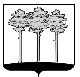 ГОРОДСКАЯ  ДУМА  ГОРОДА  ДИМИТРОВГРАДАУльяновской областиР Е Ш Е Н И Ег.Димитровград   27  июня  2018  года                                                                   №  86/1023  .                                   О признании утратившими силу (отмене) решения Совета депутатов города Димитровграда Ульяновской области третьего созыва и решений Городской Думы города Димитровграда Ульяновской области первого созываРуководствуясь частью 1 статьи 48 Федерального закона от 06.10.2003 №131-ФЗ «Об общих принципах организации местного самоуправления в Российской Федерации», частью 14 статьи 81 Устава муниципального образования «Город Димитровград» Ульяновской области, рассмотрев обращение исполняющего обязанности Главы Администрации города Димитровграда Ульяновской области Ю.А.Корженковой от 08.06.2018           №01-19/3753, Городская Дума города Димитровграда Ульяновской области второго созыва решила:Признать утратившими силу (отменить):Решение Совета депутатов города Димитровграда Ульяновской области третьего созыва от 27.06.2007 №53/668 «Об утверждении Положения о залоговом фонде муниципального образования «Город Димитровград» Ульяновской области»;Решение Городской Думы города Димитровграда Ульяновской области первого созыва от 26.05.2010 №32/426 «О внесении изменений в Положение о залоговом фонде муниципального образования «Город Димитровград» Ульяновской области»;Решение Городской Думы города Димитровграда Ульяновской области первого созыва от 28.04.2010 №30/393 «Об утверждении перечня объектов залогового фонда города Димитровграда Ульяновской области».Установить, что настоящее решение подлежит официальному опубликованию и размещению в информационно-телекоммуникационной сети «Интернет», на официальном сайте Городской Думы города Димитровграда Ульяновской области (www.dumadgrad.ru).Установить, что настоящее решение вступает в силу со дня, следующего за днем его официального опубликования.Контроль исполнения настоящего решения возложить на комитет по финансово-экономической политике и городскому хозяйству (Галиуллин).Глава города ДимитровградаУльяновской области	А.М.Кошаев